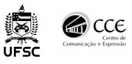 Universidade Federal de Santa CatarinaCentro de Comunicação e ExpressãoDepartamento de Expressão GráficaCurso de DesignPROGRAMA DE DISCIPLINACódigo Disciplina EGR7149Laboratório de Materiais e Modelos IIH/A CréditosCréditos TeóricosCréditos Práticos72422Pré-requisito EquivalênciaOfertada ao(s) Curso(s) Módulo introdutório---DesignEmentaNormas de segurança. Exercícios de criação de modelos e protótipos em gesso, argila, polímeros. Elaboração de maquetes e modelos funcionais de complexidade alta. O uso de materiais diversificados e alternativos na criação de maquetes e modelos.Objetivos da disciplinaBuscar a  transposição entre o projetado, desenhado, conceituado, para o plástico, físico e material volumétrico.Conteúdo ProgramáticoAplicação de métodos e ferramentas para materialização de objetosMetodologiaAs aulas teóricas e práticas, onde serão apresentados e discutidos os assuntos e desenvolvidas as atividades de projeto.BibliografiaBásica BRASIL, Ministério do Trabalho. CIPA: Comissão Interna de Prevenção de Acidentes. São Paulo: FUNDACENTRO, 1979. 95p.BONSIEPE, GUI. Um Experimento em Projeto de Produto/Desenho. Brasília: CNPq, 1993.DOYLE, LAWRENCE. Processos de Fabricação e Materiais para Engenheiros. São Paulo: E. Blücher, 1978.GRONEMAN, CHRIS H. Artes Industriais. 3ª ed. São Paulo: F. Bastos, 1974.KOLEPPE, ERNST FRIEDEL. Técnicas Industriais. São Paulo: Pedagógica e Universitária, 1976.ComplementarLIMA, Marco Antonio Magalhões. Introdução aos materiais e processo para designers. Rio de janeiro: Editora Ciência Moderna Ltda., 2006.LEFTERI, Chis. 82 técnicas de fabricação para design de produtos/ Chris Lefteri; tradução Marcelo A. L. Alves. São Paulo: Editora Blucher, 2009.